Variation Approval Form Project-Based ActivitiesVersion 3.0 – 11 December 2018As an accredited person (AP), you must have scoping plan approval, project plan approval and impact report approval from the Essential Services Commission to be eligible to create Victorian energy efficiency certificates (VEECs) under project-based activities (PBA) in the Victorian Energy Upgrade (VEU) program.  As the AP you can vary some aspects of your scoping and project plans after they have been approved, should circumstances warrant it. However, others (such as the physical location of the project) cannot be varied. In such cases a new application must be lodged, beginning with a new scoping plan. Further information, including lists of acceptable and unacceptable variations for each PBA method are found in the following documents:Measurement and Verification Method Activity Guide (for measurement and verification  projects) – found at www.esc.vic.gov.au/m-and-v  Benchmark Rating Method Activity Guide (for benchmark rating projects) – found at www.esc.vic.gov.au/benchmark-ratingYou should seek advice from us as soon as the need to vary your project arises, to check that your variation is likely to be eligible.It is important to note that projects cannot create VEECs while variation requests are being processed. Submission of any other documentation must wait until the outcome of the variation application has been decided.Unapproved changes that affect the result of any impact reports could result in the impact report being refused, because in general, information contained within the impact reports must match with the scoping and project plans for that project. This form allows you to apply to vary the scoping plan or project plan, either together or separately. We will assess this form and any other attached documentation and request more detailed information from you if required.To lodge your variation application:Read this form, and the information in the Measurement and Verification Method Activity Guide (for measurement and verification projects) or the Benchmark Rating Method Activity Guide (for benchmark rating projects), which explains what types of variations are acceptable and unacceptable.If you consider that your variation is acceptable, answer all questions in this form.Prepare all relevant supporting documentation referenced by this form (in particular, where you answer ‘Yes’ to certain Yes/No questions).Create a new ‘application for variation’ via your VEU Registry account at www.veu-registry.vic.gov.au, and upload this form and the supporting documentation.Project detailsProject team detailsOther DeclarationProject backgroundProject backgroundProject backgroundProject backgroundProject backgroundProject backgroundProject backgroundProject backgroundProject backgroundProject backgroundProject backgroundQ1. VEU account nameQ2. What is the project name?Q3. What forms, plans and reports do you intend to vary?  Please tick the boxes (as many as applicable).Q3. What forms, plans and reports do you intend to vary?  Please tick the boxes (as many as applicable).Q3. What forms, plans and reports do you intend to vary?  Please tick the boxes (as many as applicable).Q3. What forms, plans and reports do you intend to vary?  Please tick the boxes (as many as applicable).Q3. What forms, plans and reports do you intend to vary?  Please tick the boxes (as many as applicable).Q3. What forms, plans and reports do you intend to vary?  Please tick the boxes (as many as applicable).Q3. What forms, plans and reports do you intend to vary?  Please tick the boxes (as many as applicable).Q3. What forms, plans and reports do you intend to vary?  Please tick the boxes (as many as applicable).Q3. What forms, plans and reports do you intend to vary?  Please tick the boxes (as many as applicable).Q3. What forms, plans and reports do you intend to vary?  Please tick the boxes (as many as applicable).Q3. What forms, plans and reports do you intend to vary?  Please tick the boxes (as many as applicable).Scoping planScoping planScoping planProject planProject planProject planProject planProject planProject planOther (please provide details)Other (please provide details)Amended project detailsAmended project detailsAmended project detailsAmended project detailsAmended project detailsAmended project detailsAmended project detailsAmended project detailsAmended project detailsAmended project detailsAmended project detailsQ4. What are the amended project’s activities?Q4. What are the amended project’s activities?Q4. What are the amended project’s activities?Q4. What are the amended project’s activities?Q4. What are the amended project’s activities?Q4. What are the amended project’s activities?Q5. What variations to the project activities are sought?Q5. What variations to the project activities are sought?Q5. What variations to the project activities are sought?Q5. What variations to the project activities are sought?Q5. What variations to the project activities are sought?Q5. What variations to the project activities are sought?Q6. Have the scope of services or energy sources changed?Q6. Have the scope of services or energy sources changed?Q6. Have the scope of services or energy sources changed?Q6. Have the scope of services or energy sources changed?Q6. Have the scope of services or energy sources changed?Q6. Have the scope of services or energy sources changed?Q7. Will the planned changes increase, decrease or maintain the project’s energy savings?Q7. Will the planned changes increase, decrease or maintain the project’s energy savings?Q7. Will the planned changes increase, decrease or maintain the project’s energy savings?Q7. Will the planned changes increase, decrease or maintain the project’s energy savings?Q7. Will the planned changes increase, decrease or maintain the project’s energy savings?Q7. Will the planned changes increase, decrease or maintain the project’s energy savings?Q8. Is there a need for an updated site diagram showing the amended project? If yes, please attach an updated site diagramQ8. Is there a need for an updated site diagram showing the amended project? If yes, please attach an updated site diagramQ8. Is there a need for an updated site diagram showing the amended project? If yes, please attach an updated site diagramQ8. Is there a need for an updated site diagram showing the amended project? If yes, please attach an updated site diagramQ8. Is there a need for an updated site diagram showing the amended project? If yes, please attach an updated site diagramQ8. Is there a need for an updated site diagram showing the amended project? If yes, please attach an updated site diagramQ8. Is there a need for an updated site diagram showing the amended project? If yes, please attach an updated site diagramQ8. Is there a need for an updated site diagram showing the amended project? If yes, please attach an updated site diagramQ8. Is there a need for an updated site diagram showing the amended project? If yes, please attach an updated site diagram Attached diagram file name: Attached diagram file name: Attached diagram file name: Attached diagram file name: Attached diagram file name:Project timingProject timingProject timingProject timingProject timingProject timingProject timingProject timingProject timingProject timingProject timingQ9. Are there any changes to the timings stated in the project plan?Q9. Are there any changes to the timings stated in the project plan?Q9. Are there any changes to the timings stated in the project plan?Q9. Are there any changes to the timings stated in the project plan?Q9. Are there any changes to the timings stated in the project plan?Q9. Are there any changes to the timings stated in the project plan?Q9. Are there any changes to the timings stated in the project plan?Q9. Are there any changes to the timings stated in the project plan?If yes, please explain the changesIf yes, please explain the changesIf yes, please explain the changesIf yes, please explain the changesIf yes, please explain the changesProject financesProject financesProject financesProject financesProject financesProject financesProject financesProject financesProject financesProject financesProject financesQ10. What is the amended project’s total cost? Q10. What is the amended project’s total cost? Q10. What is the amended project’s total cost? Q10. What is the amended project’s total cost? Q10. What is the amended project’s total cost? Q10. What is the amended project’s total cost? Q10. What is the amended project’s total cost? Q11. What is the total estimated number of VEECs to be generated by the amended project?Q11. What is the total estimated number of VEECs to be generated by the amended project?Q11. What is the total estimated number of VEECs to be generated by the amended project?Q11. What is the total estimated number of VEECs to be generated by the amended project?Q11. What is the total estimated number of VEECs to be generated by the amended project?Q11. What is the total estimated number of VEECs to be generated by the amended project?Q11. What is the total estimated number of VEECs to be generated by the amended project?Project team member rolesProject team member rolesProject team member rolesProject team member rolesQ12. Are there any changes in the roles of the project team for this project?Q12. Are there any changes in the roles of the project team for this project?Q12. Are there any changes in the roles of the project team for this project?Q13. If so, what are the amended details of these roles?Q13. If so, what are the amended details of these roles?Q14. Are you as the AP confident that the project team holds, or can access, the specialist knowledge, skills or capacity required to deliver this new project?Q14. Are you as the AP confident that the project team holds, or can access, the specialist knowledge, skills or capacity required to deliver this new project?Q14. Are you as the AP confident that the project team holds, or can access, the specialist knowledge, skills or capacity required to deliver this new project?Implementation modelImplementation modelImplementation modelImplementation modelQ15. Has your organisation’s implementation model changed?  Q15. Has your organisation’s implementation model changed?  Q15. Has your organisation’s implementation model changed?  If yes, please explain the change Other changes  Other changes  Other changes Q16. Are there any other changes you need to explain? Q16. Are there any other changes you need to explain? Please attach any other relevant file(s) and enter the filename(s)DeclarationDeclarationDeclarationDeclarationDeclarationI certify that all of the above details are correct at the time of completing this form and that I am authorised to act on behalf of the above account in matters relating to the Victorian Energy Efficiency Target Act 2007. I have read and understood the information and requirements set out in the following explanatory notes, as applicable to the method being undertaken:Measurement and Verification Method Activity Guide and Measurement and Verification Method Compliance Requirements (for measurement and verification projects)Benchmark Rating Method Activity Guide and Benchmark Rating Method Compliance Requirements (for benchmark rating projects).I know that I must assess all relevant risks pertaining to this project, and have appropriate safe work methods and other systems in place to manage those risks.I acknowledge that penalties may be applied for providing misleading information under Section 68 of the Victorian Energy Efficiency Target Act 2007.I certify that all of the above details are correct at the time of completing this form and that I am authorised to act on behalf of the above account in matters relating to the Victorian Energy Efficiency Target Act 2007. I have read and understood the information and requirements set out in the following explanatory notes, as applicable to the method being undertaken:Measurement and Verification Method Activity Guide and Measurement and Verification Method Compliance Requirements (for measurement and verification projects)Benchmark Rating Method Activity Guide and Benchmark Rating Method Compliance Requirements (for benchmark rating projects).I know that I must assess all relevant risks pertaining to this project, and have appropriate safe work methods and other systems in place to manage those risks.I acknowledge that penalties may be applied for providing misleading information under Section 68 of the Victorian Energy Efficiency Target Act 2007.I certify that all of the above details are correct at the time of completing this form and that I am authorised to act on behalf of the above account in matters relating to the Victorian Energy Efficiency Target Act 2007. I have read and understood the information and requirements set out in the following explanatory notes, as applicable to the method being undertaken:Measurement and Verification Method Activity Guide and Measurement and Verification Method Compliance Requirements (for measurement and verification projects)Benchmark Rating Method Activity Guide and Benchmark Rating Method Compliance Requirements (for benchmark rating projects).I know that I must assess all relevant risks pertaining to this project, and have appropriate safe work methods and other systems in place to manage those risks.I acknowledge that penalties may be applied for providing misleading information under Section 68 of the Victorian Energy Efficiency Target Act 2007.I certify that all of the above details are correct at the time of completing this form and that I am authorised to act on behalf of the above account in matters relating to the Victorian Energy Efficiency Target Act 2007. I have read and understood the information and requirements set out in the following explanatory notes, as applicable to the method being undertaken:Measurement and Verification Method Activity Guide and Measurement and Verification Method Compliance Requirements (for measurement and verification projects)Benchmark Rating Method Activity Guide and Benchmark Rating Method Compliance Requirements (for benchmark rating projects).I know that I must assess all relevant risks pertaining to this project, and have appropriate safe work methods and other systems in place to manage those risks.I acknowledge that penalties may be applied for providing misleading information under Section 68 of the Victorian Energy Efficiency Target Act 2007.I certify that all of the above details are correct at the time of completing this form and that I am authorised to act on behalf of the above account in matters relating to the Victorian Energy Efficiency Target Act 2007. I have read and understood the information and requirements set out in the following explanatory notes, as applicable to the method being undertaken:Measurement and Verification Method Activity Guide and Measurement and Verification Method Compliance Requirements (for measurement and verification projects)Benchmark Rating Method Activity Guide and Benchmark Rating Method Compliance Requirements (for benchmark rating projects).I know that I must assess all relevant risks pertaining to this project, and have appropriate safe work methods and other systems in place to manage those risks.I acknowledge that penalties may be applied for providing misleading information under Section 68 of the Victorian Energy Efficiency Target Act 2007.………………………………………Name………………………………………Signature……………………………Date………………………………………Name (witness)………………………………………Signature……………………………Date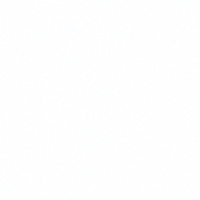 